COPYRIGHT TRANSFER STATEMENTComputer Engineering and Its Application JournalAuthorship Responsibility, Financial Disclosure, and Copyright TransferEach author must read and sign the following statementsSTATEMENTSEach author warrants that his or her submission to the Work is original and that he or she has full power to enter into this agreement. Neither this Work nor a similar work has been published elsewhere in any language nor shall be submitted for publication elsewhere while under consideration by ComEngApp-Journal. Each author also accepts that the ComEngApp- Journal will not be held legally responsible for any claims of compensation.Authors wishing to include figures or text passages that have already been published elsewhere are required to obtain permission from the copyright holder(s) and to include evidence that such permission has been granted when submitting their papers. Any material received without such evidence will be assumed to originate from the authors.Please include at the end of the acknowledgements a declaration that the experiments comply with the current laws of the country in which they were performed. The editors reserve the right to reject manuscripts that do not comply with the abovementioned requirements. The author(s) will be held responsible for false statements or failure to fulfill the above-mentioned requirements.COPYRIGHT TRANSFER STATEMENTComputer Engineering and Its Application JournalAuthorship Responsibility, Financial Disclosure, and Copyright TransferEach author must read and sign the following statementsManuscript Title:An Improvement of Hadoop Based Network Management System Using Policy Based SystemCorresponding Author:Sahar NamvaraslVajihe AbdiReza JavidanMailing Address and Telephone/Fax Numbers:Sahar Namvarasl , sahar.namvarasl@gmail.com   ,  +989171397910Vajihe Abdi    , abdivajihe@gmail.com   ,   +989178102145Reza Javaidan   , reza.javidan@gmail.com   ,  +989173159656    We are in agreement with the statements mentioned in “Authors Instruction Form” of ComEngApp-Journal and the above-mentioned requirements. We accept scientific and legal responsibility of the article.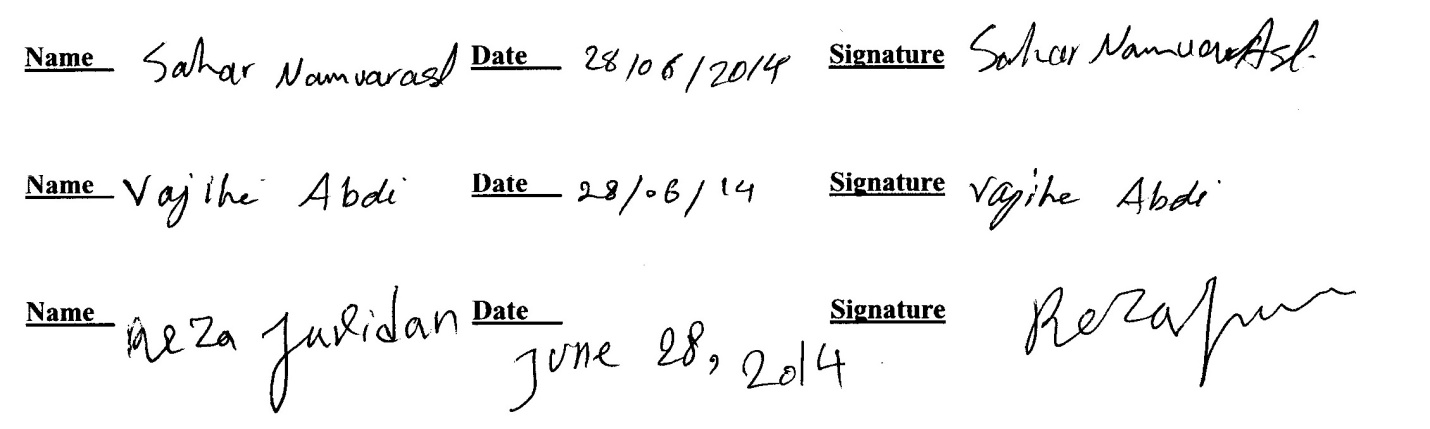 